令和4年8月吉日会員各位（一社）香川県作業療法士会会長　松本嘉次郎学術部長　纐纈功 (公　印　略)令和4年度　第2回学術研修会について(ご案内)拝啓　時下ますますご清祥のこととお慶び申し上げます。　平素より(一社)香川県作業療法士会の活動につきましては、格別のご理解とご協力をいただきまして厚く御礼申し上げます。　さて、このたび令和4年度第2回学術研修会を下記の通り開催する運びとなりました。コロナウイルス感染症の影響を考慮し、オンライン形態での開催とさせて頂きます。　今回の研修会では、地域の高齢者の健康増進、生活の質向上のため作業療法理論をどう実践していけば良いのかを学び、また、少子高齢化の現在や未来に向けて、作業療法の進むべき道を考えるきっかけになると思います。ご多忙中とは存じますが、多数の研修会へのご参加をお願い致します。敬具記【日　時】 	令和4年10月23日(日)　10：00～12：00【研修形態】 	オンライン研修会 （Zoomを活用したリアルタイム配信）【テーマ】 「高齢者の生活を明るく活力あるものにするために　～人、作業、環境への支援～」【講　師】	籔脇　健司 先生　（東北福祉大学　健康科学部リハビリテーション学科　教授）【参加費】 	香川県作業療法士会会員：500円 非会員：8,000円　　　　　　	他県士会会員、他職種、一般：1,000円　　　　　　　学生：無料【定　員】　	50名（先着順)以上【申込み方法】＊今回の研修会では、Pass Market（パスマーケット）による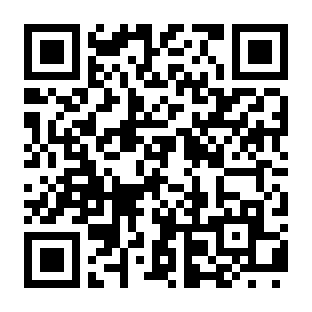 お申込みとなります。（参加費も、クレジットカード、PayPay、コンビニ決済にてお支払い可能となっております。）
＊下記のURLまたは、右のQRコードにてお申込みください。　（Yahoo!IDをお持ちでない場合でも、チケット選択画面で「ログインしないで申し込む」をクリックすることでお申し込み可能ですが、クレジットのみの支払いとなります。）https://passmarket.yahoo.co.jp/event/show/detail/020wfh8i07f21.html＊上記の方法が不可の場合、お問合せ先までご連絡ください。＊ZoomのIDや研修会資料などについては、10月17日頃に申込時に入力されたメールへ連絡させて頂きます。締め切り：令和4年　10月　6日（木)　18：00まで【キャンセルについて】　①キャンセルを希望される場合は、下記のお問合せ先担当者まで直接ご連絡ください。②キャンセル時の返金は、クレジットカード決済、PayPayの場合のみ返金可能です。　　コンビニ決済の場合のキャンセルによる返金できませんのでご注意ください。　③連絡なくキャンセルされた場合、返金不可となりますので、ご了承ください。【生涯教育ポイントについて】・JAOT（日本作業療法士協会）生涯教育ポイント対象研修会となっております。・会員情報、研修会受講の確認後に、後日、会員ポータルサイトにて付与されます。≪問い合わせ先≫　　　専門学校 穴吹リハビリテーションカレッジ  　作業療法学科教務　馬場広志ＴＥＬ：（087）815－3300 E-mail：kot_gakujutsu@yahoo.co.jp　　　　　　　（メール優先でお願いいたします）